Lesson 7:  Algebraic Expressions—The Commutative and Associative PropertiesStudent OutcomesStudents use the commutative and associative properties to recognize structure within expressions and to prove equivalency of expressions. Classwork Exercises 1–4 (15 minutes)Have students discuss the following four exercises in pairs.  Discuss the answers as a class. 
Exercise 1  Suzy draws the following picture to represent the sum :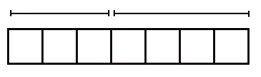 Ben looks at this picture from the opposite side of the table and says, “You drew .”Explain why Ben might interpret the picture this way.   Ben read the picture from his left to his right on his side of the table.Exercise 2  Suzy adds more to her picture and says, “The picture now represents .”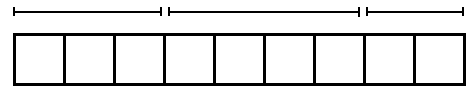 How might Ben interpret this picture?  Explain your reasoning.Reading from right to left, the solution would be .  Make sure students have parentheses around.Exercise 3  Suzy then draws another picture of squares to represent the product .  Ben moves to the end of the table and says, “From my new seat, your picture looks like the product .”What picture might Suzy have drawn?  Why would Ben see it differently from his viewpoint?Squares should be arranged in a grid.  If a student responds that Suzy made  rows of , then Ben’s viewpoint would be  rows of .  Students should understand that Ben is seated to Suzy’s left or right now, not across from her.  Some students may need scaffolding here—have them physically move to see the different viewpoint.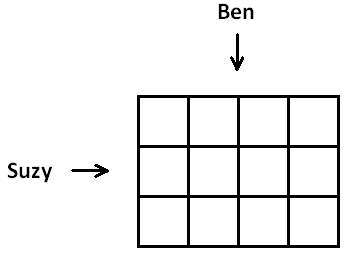 Exercise 4  Draw a picture to represent the quantity  that also could represent the quantity when seen from a different viewpoint.Student solutions could vary here.  Students may consider representing the problem as a  by by rectangular box.  When viewed from different faces, the different expressions appear.  With the  by rectangle viewed as its base, the volume of the box might be computed as .  But with the  by  rectangle viewed as its base, its volume would be computed as .  Some students will likely repeat the pattern  times in a row.  This diagram viewed from the end of the table would be  dots repeated  times arranged in 3 columns.Ask students a series of questions of the following type: Could the ideas developed in Exercises 1 and 2 be modified so as to explain why  should equal 
? Or that  should equal ?How about that  should equal ?Is it possible for a rectangle or a rectangular box to have a negative side length?Could the ideas developed in Exercises 3 and 4 be used to show that  should equal   or that  should equal ?Next, have students review the four properties of arithmetic provided in the student materials and ask the following:
Four Properties of Arithmetic:The Commutative Property of Addition:  If  and  are real numbers, then .The Associative Property of Addition:  If ,, and  are real numbers, then .The Commutative Property of Multiplication:  If  and  are real numbers, then .The Associative Property of Multiplication:  If ,, and  are real numbers, then .Can you relate each of these properties to one of the previous exercises?Exercise 1 connects with the commutative property of addition.Exercise 2 connects with the associative property of addition.  (Students might mention that the commutative property of addition is also relevant to this exercise.  This will be discussed fully in Exercise 5.) Exercise 3 connects with the commutative property of multiplication.Exercise 4 connects the associative property of multiplication.  (Students might mention that the commutative property of multiplication is also relevant to this exercise.  This will be discussed fully in Exercise 6.)Point out that the four opening exercises suggest that the commutative and associative properties of addition and multiplication are valid for whole numbers and probably apply to all real numbers as well.  However, there is a weakness in the geometric models since negative side lengths and areas are not meaningful.  We choose to believe these properties hold for all real numbers, including negative numbers.  Exercise 5 (10 minutes)  
Exercise 5Viewing the diagram below from two different perspectives illustrates that  equals .Is it true for all real numbers , , and  that  should equal ?(Note:  The direct application of the associative property of addition only gives .)To answer this exercise with the class, create a “flow diagram” on the board as follows.  This flow diagram will show how one can apply both the commutative and associative properties to prove the equivalence of these two expressions.  Have students copy this work into their handouts.Start by showing the application of each property on the expression .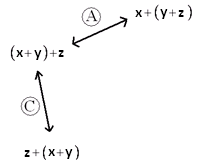 Here “A” represents an application of the associative property and “C” an application of the commutative property.  Be sure students understand the application of the commutative property shown here. Point out that we can extend this diagram by applying the commutative and associative properties to the new expressions in the diagram.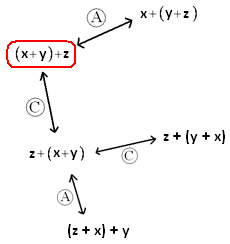 Note that there are multiple branches and options for extending this diagram.  Direct the students to discover options that will chart a path from  to .  Two possible paths are as follows: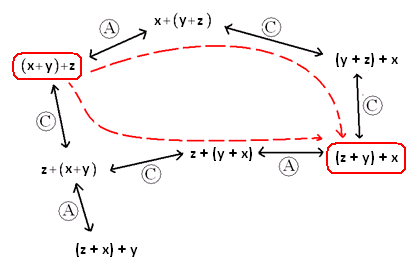 Choose one of the paths in the flow diagram and show on the board how to write it as a mathematical proof of the statement that  and  are equivalent expressions.  For example, for the lower of the two paths shown, write the following:		    	commutative property				commutative property				associative propertyExercise 6 (5 minutes)  
Exercise 6Draw a flow diagram and use it to prove that  for all real numbers , , and .Here is the start of the diagram.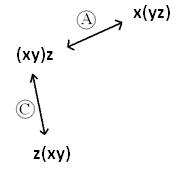 Students will likely realize the answer here is completely analogous to the solution to the previous exercise. 		commutative property		   	commutative property		   	associative propertyHave students complete Exercises 7 and 8.Exercise 7 (5 minutes) 
Exercise 7Use these abbreviations for the properties of real numbers and complete the flow diagram. for the commutative property of addition for the commutative property of multiplication for the associative property of addition for the associative property of multiplication 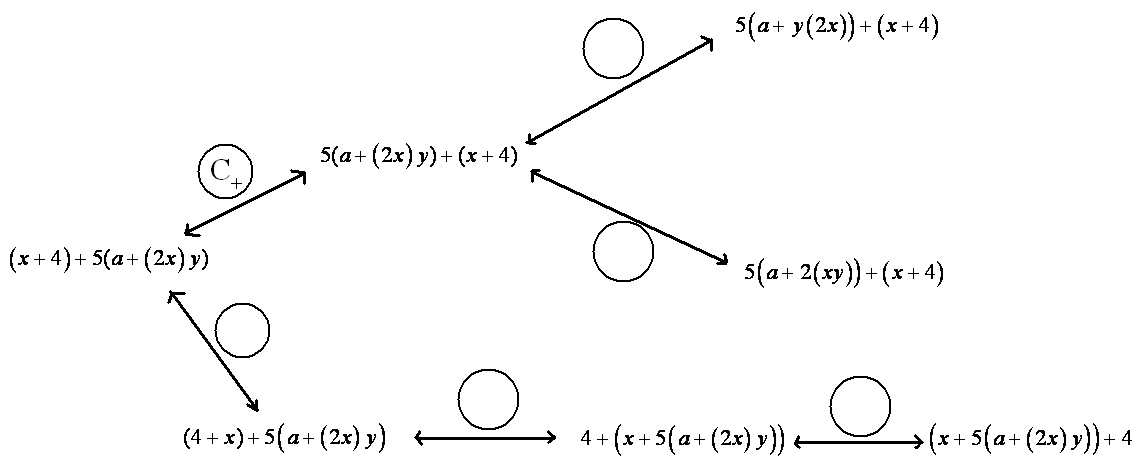 Answer: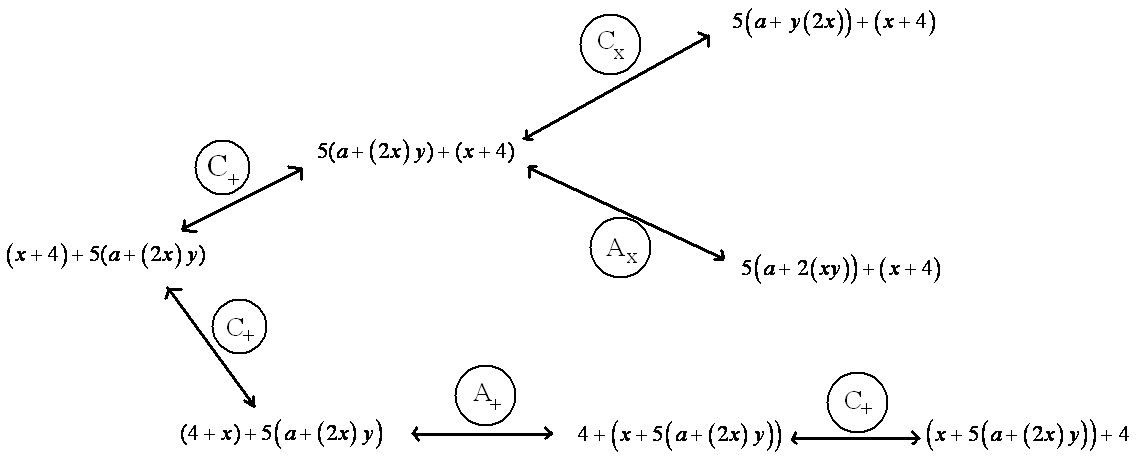 Exercise 8 (2 minutes)  
Exercise 8Let ,,, and be real numbers.  Fill in the missing term of the following diagram to show that  is sure to equal .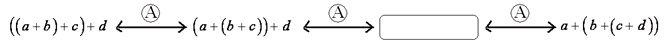 This example illustrates that it is possible to prove, through repeated use of the associative property, that any two arrangements of parentheses around a given sum are equivalent expressions.  For this reason it is deemed unnecessary to place parentheses among a sum of terms.  (Present the following on the board.)		                          “”From now on, we will accept this as common practice.  In presenting a proof, writing the following:  		by the associative property OR		 			by the associative property for instance, is accepted.The same holds for a product of symbols.  Repeated application of the associative property of multiplication establishes the equivalency of  and , for example, and these can both be written simply as .Closing (5 minutes)Throughout this lesson, we have used symbols for numbers and symbols for placeholders for numbers to create expressions.  Let us now formalize these notions with definitions. 
Numerical Symbol:  A numerical symbol is a symbol that represents a specific number.  For example, ,,,,,,,,  are numerical symbols used to represent specific points on the real number line.  Variable Symbol:  A variable symbol is a symbol that is a placeholder for a number.  It is possible that a question may restrict the type of number that a placeholder might permit; e.g., integers only or positive real numbers.The following is a general definition: 
Algebraic Expression:  An algebraic expression is eitherA numerical symbol or a variable symbol, or The result of placing previously generated algebraic expressions into the two blanks of one of the four operators               or into the base blank of an exponentiation with exponent that is a rational number.For example,  and  are algebraic expressions, and from that we can create the expression by placing each into the blanks of the addition operator.  From there, we can create the expression  by placing  and  into the blanks of the multiplication operator, and so on.  According to this general definition, we can also create expressions of the form .Our notion of two expressions being “equivalent” has also been vague.  We can now pinpoint what we mean: 
Two algebraic expressions are equivalent if we can convert one expression into the other by repeatedly applying the commutative, associative, and distributive properties and the properties of rational exponents to components of the first expression.Some final jargon: 
Numerical Expression:  A numerical expression is an algebraic expression that contains only numerical symbols (no variable symbols), which evaluate to a single number.The expression, , is not a numerical expression.Equivalent Numerical Expressions:  Two numerical expressions are equivalent if they evaluate to the same number.For example, although we formally proved  equals  through the commutative and associative properties, it is more reasonable to note that they both evaluate to .
Note that  and , for example, are equivalent numerical expressions (they are both ) but   and  are not equivalent expressions. Exit Ticket (3 minutes)Name ___________________________________________________		Date____________________Lesson 7:  Algebraic Expressions—The Commutative and Associative PropertiesExit TicketWrite a mathematical proof of the algebraic equivalence of  and .Exit Ticket Sample SolutionWrite a mathematical proof of the algebraic equivalence of  and .     associative property                 commutative propertyProblem Set Sample SolutionsThe following portion of a flow diagram shows that the expression  is equivalent to the expression .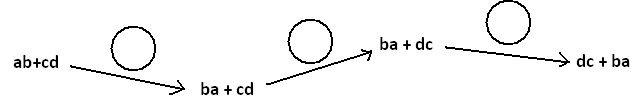 Fill in each circle with the appropriate symbol:  Either  (for the “commutative property of addition”) or  (for the “commutative property of multiplication”). Answer: 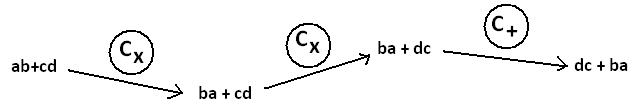 Fill in the blanks of this proof showing that  is equivalent .  Write either “commutative property,” “associative property,” or “distributive property” in each blank. 			distributive property		commutative property		commutative property		distributive property		commutative property		distributive property		associative property	Fill in each circle of the following flow diagram with one of the letters:  C for commutative property (for either addition or multiplication), A for associative property (for either addition or multiplication), or D for distributive property.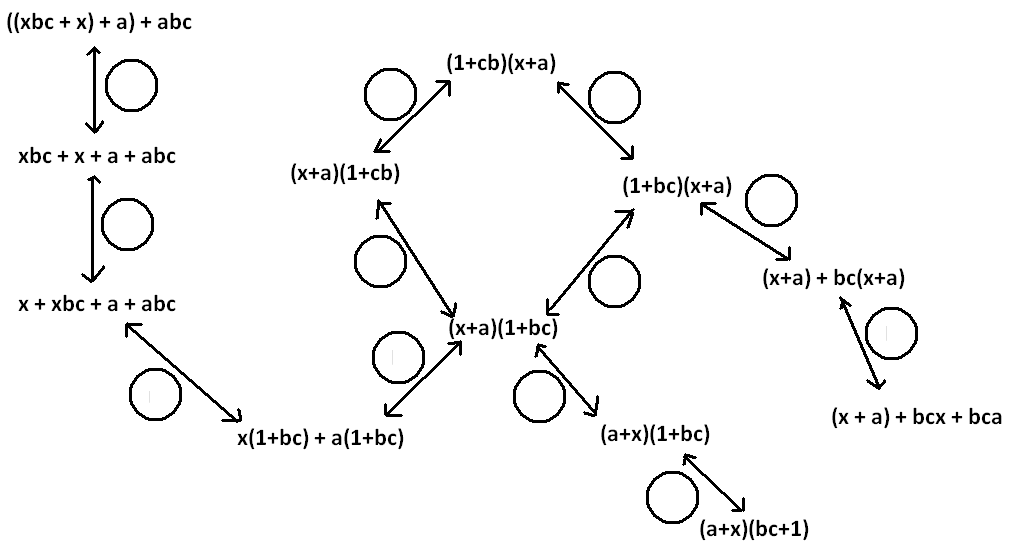 Answer: 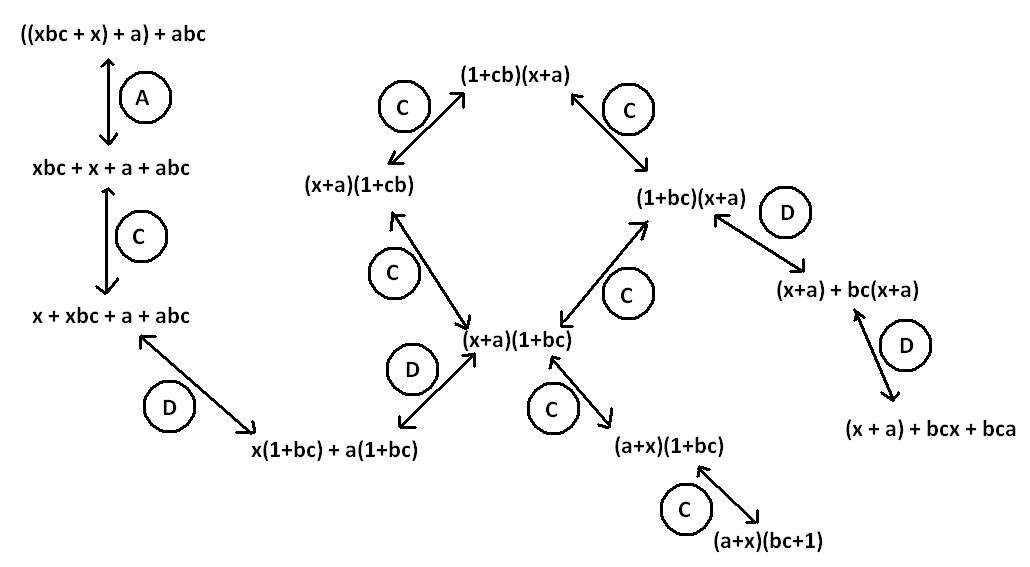 What is a quick way to see that the value of the sum  is ?If  and  , what is the value of the product ?Give some indication as to how you used the commutative and associative properties of multiplication to evaluate  in part (a). by two applications of the commutative property of multiplication and 
 by the associative property of multiplication. Did you use the associative and commutative properties of addition to answer Question 4?Yes, they were used in an analogous manner.The following is a proof of the algebraic equivalency of  and .  Fill in each of the blanks with either the statement “commutative property” or “associative property.”			    	    associative property  			       		    commutative property      					    associative property  			     		    commutative property      					    associative property       Write a mathematical proof of the algebraic equivalency of  and .Suppose we are to play the -number game with the symbols , , , and  to represent numbers, each used at most once, combined by the operation of addition ONLY.  If we acknowledge that parentheses are unneeded, show there are essentially only  expressions one can write.By also making use of the commutative property of addition, we have the expressions: , , ,,,, ,  , , ,   ,   ,, How many answers are there for the multiplication ONLY version of this game?By analogous reasoning, there are only  expressions here too.Write a mathematical proof to show that  is equivalent to .Recall the following rules of exponents:Here , , , and  are real numbers with  and  non-zero.Replace each of the following expressions with an equivalent expression in which the variable of the expression appears only once with a positive number for its exponent.  (For example,  is equivalent to .)Optional Challenge:Grizelda has invented a new operation that she calls the “average operator.”  For any two real numbers  and , she declares  to be the average of  and :Does the average operator satisfy a commutative property?  That is, does   for all real numbers  and ? Yes, use the fact that  for any real number  and the commutative property. Does the average operator distribute over addition?  That is, does  for all real numbers , , and ? No.  For instance, , whereas .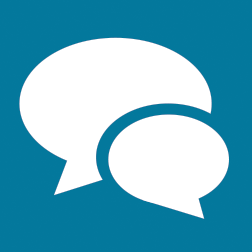 